Publicado en Málaga el 16/04/2021 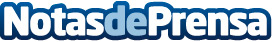 Alfar Tierra Cocida lanza de forma conjunta su nueva web y su tienda online, afrontando 2021 con optimismoAlfar Tierra Cocida es un taller de cerámica creado en 2013, por Manuel Vázquez. Buscando un lugar tranquilo para comenzar desde cero, aterrizó en Málaga hace casi dos décadas con todos sus hornos, tornos y herramientas para materializar su sueño: crear su propio tallerDatos de contacto:Rubén Santaella (RubénSantaealla.es)Diseño y posicionamiento de páginas web615 33 69 60Nota de prensa publicada en: https://www.notasdeprensa.es/alfar-tierra-cocida-lanza-de-forma-conjunta-su Categorias: Marketing Andalucia Entretenimiento Emprendedores E-Commerce Bienestar http://www.notasdeprensa.es